Le diagramme de bloc permet de représenter hiérarchiquement la structure du système.Il comprend des relations de composition (repérées par le losange noir), qui permettent de décomposer un bloc en composants, ou parties.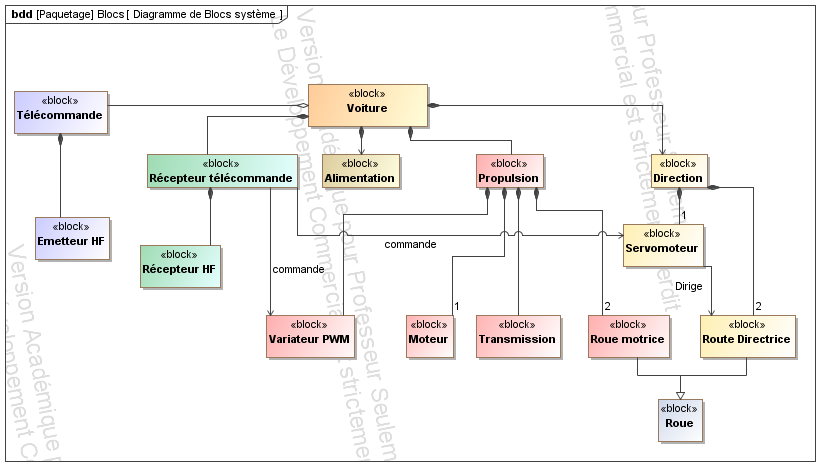 La décomposition fonctionnelle et la représentation des flux (énergie, matière, information) est faite en respectant le formalisme du diagramme de bloc interne SysML.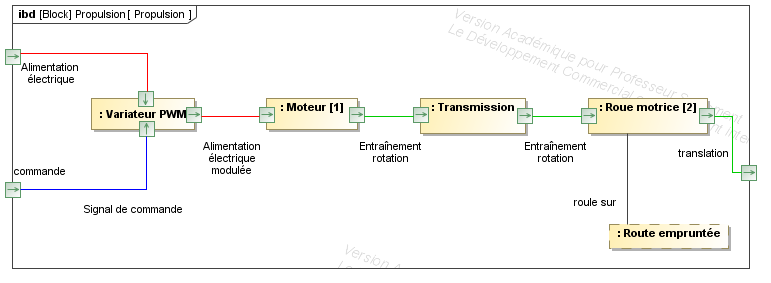 Figure  : éléments d'un diagramme de bloc interne (exemple)L’élève doit savoir :A partir d’un diagramme de bloc comportant des relations de composition :En déduire les parties du bloc étudié dans un diagramme de bloc interneA partir d’un diagramme de bloc interne partiel :identifier les flux M,E,I entre partiesLimites :On se limite aux flux M.E.I. (on n’utilise pas le diagramme IBD pour représenter toutes les liaisons fonctionnelles)On n’exige pas de l’élève qu’il élabore en totalité un diagrammeChapitre1. Projet technologiqueObjectif général de formationVivre les principales phases d’un projet planifié dont l’objectif est la mise en œuvre, la modification et/ou l’amélioration d’un système.Paragraphe1.3 Description et représentationSous paragrapheConnaissancesRéalisation d’une représentation fonctionnelle (schémas blocs, norme SysML)Niveau d’enseignementPremièreNiveau taxonomique3. Le contenu est relatif à la maîtrise d’outils d’étude ou d’action : utiliser, manipuler des règles ou des ensembles de règles (algorithme), des principes, des démarches formalisées en vue d’un résultat à atteindre.CommentaireÀ partir d’un système défini par un cahier des charges, l’élève élabore une approche fonctionnelle et une décomposition en fonctions permettant de mettre en évidence la circulation des différents flux : chaîne d’information et chaîne d’énergie.Liens